SUDOKU, USTVARJANJE, TRENING MOŽGANČKOV  Vem, da ste nekateri med vami navdušeni reševalci Sudokuja. Za vas sem poiskala tole: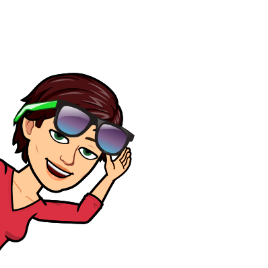 https://onlinesudoku.si/sudoku-za-otroke/Vem, da ste nekateri navdušeni ustvarjalci. Za vas sem poiskala tole:http://krokotak.com/Za razvijanje obeh možganskih polovic pa priporočam to:https://www.youtube.com/watch?v=w9Ttcf71wGoČe ti kaj ni jasno ali če česa ne razumeš, mi pošlji sporočilo po elektronski pošti: stasa.hocevar.zajc@ostpavcka.siPri tem naj ti pomagajo starši. 